รายงานการอ้างอิงบทความเรื่อง“Impacts of low temperature preservation on mitochondrial DNA copy number in oocytes of the hard coral Echinopora sp.”มีการอ้างอิง 1 บทความในวารสาร Marine Environmental Research ตีพิมพ์ในเดือนพฤศจิกายน 2565ลิงค์หน้าฐานข้อมูล ResearchGate (https://www.researchgate.net/profile/Preeyanuch-Thongpoo/stats/citations/all)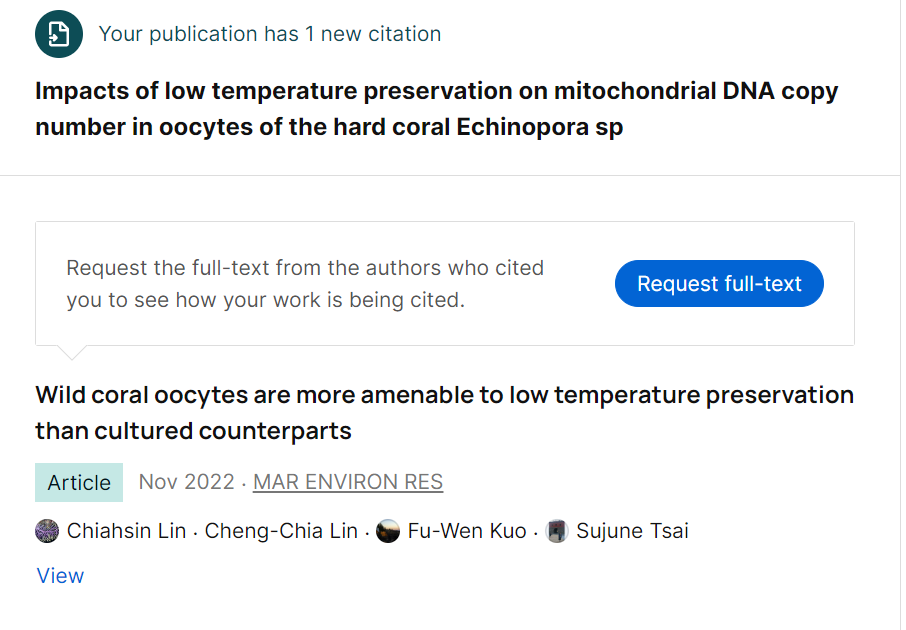 